N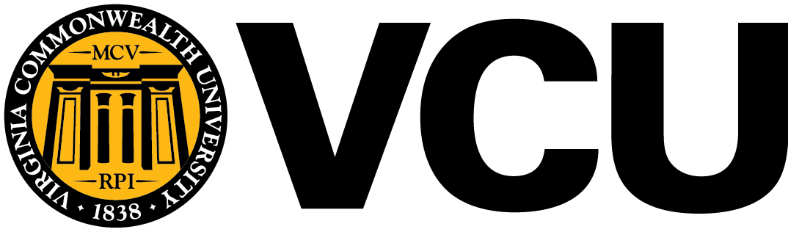 VCU Non-Employee Electronic Payment AuthorizationThis form is to be filled out and signed by the payee. A voided check or bank letter must be attached. All sections of this form must be completed and legible. Incomplete or illegible forms will be returned.To type your entries in Word, click on View, Edit Document.By signing below, I understand that I am solely responsible for the contents and accuracy of the banking information provided above. I also understand that VCU does not control the fees or collection methodologies of intermediary or beneficiary banks. Intermediary or beneficiary banks sometimes deduct their fees directly from the wire amount.Signature									DateName:Name:FirstLastM.I.Banner ID Number (if known):Home Address:Home Address:Home Phone Number:Work Phone Number:Email Address:Name of Financial Institution:Address of Financial Institution:Address of Financial Institution:Address of Financial Institution:Swift Code:IBAN Number:Account Number: